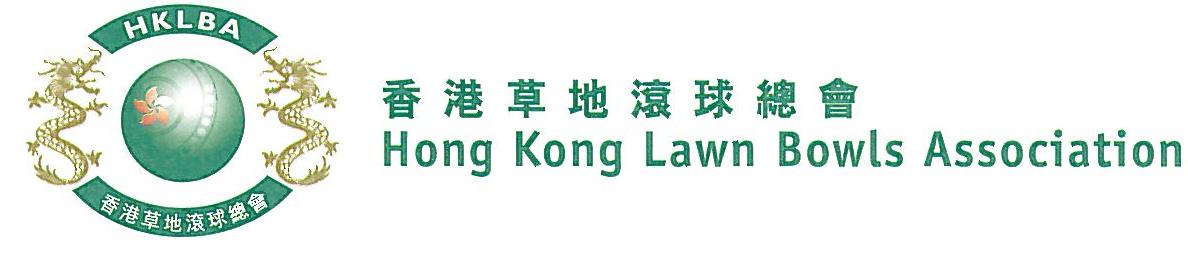 National Triples Championship 2021A Bowler of the Year EventEntries FormThe National Triples Championship 2021 is scheduled to commence on Sunday, 26th September 2021. Matches in the men’s section will normally be scheduled for the morning session, and women’s section for the afternoon session. The Finals will be held at the 2021 National Championship Finals Day. Format: Two bowls per player, 18 ends. Tentative dates: 26th September, 10th, 17th, 31st October, 28th November and 5th December. Other Sundays may be used subject to actual situation. Re-scheduling of the Quarter-finals, Semi-finals and Finals by competitors’ mutual agreement is not permitted.Entries deadline is Monday, 6th September, 2021. Entries fee is $300 per team. Prizes will be awarded to the winner, second and joint thirds.Women’s EntriesMen’s EntriesEnter player name in one of the following formats only. Allow one space between initials with no dots required. Capitalize the first letter of each name.Club Convenors are required to email the duly completed entries form in MS Word doc format to competition@hklba.org before the deadline.Club : _____________  Convenor's Signature: ______________	Date : _______________Ref.Player 1Player 2Player 3(Contact)Contact Tel. No.Home Green(Outdoor)12345678910Ref.Player 1Player 2Player 3(Contact)Contact Tel. No.Home Green(Outdoor)12345678910Example:Bonnie  YanBonnie W Y ChanBonnie ChanW Y Chan